Universidad de Chile 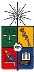 Facultad de Ciencias SocialesCarrera de PsicologíaProgramaINTRODUCCIÓN A LA EVALUACIÓN PSICOLÓGICACronograma:I.- Identificación de la actividad curricularI.- Identificación de la actividad curricularCarrera en que se dicta:PSICOLOGÍAProfesor o equipo:Ps. Miguel Rivera R. (coordinador)Ps. Ivette González S.Ps. Uwe Kramp D.Ciclo al que pertenece:BásicoSemestre:CuartoModalidad:PresencialCarácter:ObligatorioPre - requisitos:No tieneAño2017II.- Descripción / Justificación de la actividad curricularII.- Descripción / Justificación de la actividad curricularLa asignatura pretende que los estudiantes conozcan aspectos generales de los principales instrumentos de evaluación psicológica utilizados en nuestro medio.  Se entregan conocimientos teóricos y herramientas prácticas para enfrentar procesos de evaluación cognitiva y de personalidad en diferentes campos de la Psicología.La asignatura pretende que los estudiantes conozcan aspectos generales de los principales instrumentos de evaluación psicológica utilizados en nuestro medio.  Se entregan conocimientos teóricos y herramientas prácticas para enfrentar procesos de evaluación cognitiva y de personalidad en diferentes campos de la Psicología.III.- Objetivos de la actividad curricularIII.- Objetivos de la actividad curricularObjetivo General:Proporcionar al alumno conocimientos de los principales instrumentos de evaluación psicológica, con el objeto de definir una batería de tests que le permita describir el funcionamiento intelectual y las principales características de personalidad de un sujeto. Objetivos Específicos:Proporcionar los conocimientos teóricos y los aspectos prácticos esenciales que sustentan la evaluación psicológica a través de tests.  Otorgar una visión de la evolución que han tenido los tests psicológicos.Conocer los objetivos de la aplicación de tests en los diferentes ámbitos laborales del psicólogo. Describir las etapas de un proceso de evaluación.Conocer los procedimientos de aplicación y análisis de algunas pruebas psicológicas disponibles en nuestro medio. Favorecer un enfoque crítico respecto de la evaluación psicológica mediante tests.Objetivo General:Proporcionar al alumno conocimientos de los principales instrumentos de evaluación psicológica, con el objeto de definir una batería de tests que le permita describir el funcionamiento intelectual y las principales características de personalidad de un sujeto. Objetivos Específicos:Proporcionar los conocimientos teóricos y los aspectos prácticos esenciales que sustentan la evaluación psicológica a través de tests.  Otorgar una visión de la evolución que han tenido los tests psicológicos.Conocer los objetivos de la aplicación de tests en los diferentes ámbitos laborales del psicólogo. Describir las etapas de un proceso de evaluación.Conocer los procedimientos de aplicación y análisis de algunas pruebas psicológicas disponibles en nuestro medio. Favorecer un enfoque crítico respecto de la evaluación psicológica mediante tests.IV.- Temáticas o contenidos de la actividad curricularIV.- Temáticas o contenidos de la actividad curricular1     Fundamentos teóricos y desarrollo histórico de la evaluación psicológicaEvolución de la evaluación en PsicologíaPrimeros tests psicológicos Objetivos de la evaluación Tipos de evaluación2     Aspectos prácticos y éticos de la evaluación psicológicaEtapas de un proceso de evaluación psicológicaLa relación examinador - examinadoActitud frente al evaluadoAproximación a la devolución de información3     La entrevistaAnamnesisEntrevista clínica4     Evaluación del área CognitivaConcepto de InteligenciaCriterios para la selección de una batería de pruebas Pruebas de Wechsler: WISC-III y WAIS6     Psicodiagnóstico basado en pruebas psicométricasEvaluación psicológica y mediciónBases conceptuales y procedimentales para evaluar las propiedades psicométricas de una prueba psicológica7    Evaluación de la personalidadBases conceptuales y procedimentales para la evaluación psicométrica de la personalidad: el caso de los modelos léxico y bilógico factorialesEvaluación de la Personalidad a través de cuestionarios8     Evaluación de la personalidad por medio de Pruebas ProyectivasDesarrollo histórico de las técnicas proyectivasConceptos fundamentales que sustentan las técnicas proyectivasTests de manchas. Aspectos generales del Test de Rorschach.Pruebas gráficasTAT – TRO - CAT1     Fundamentos teóricos y desarrollo histórico de la evaluación psicológicaEvolución de la evaluación en PsicologíaPrimeros tests psicológicos Objetivos de la evaluación Tipos de evaluación2     Aspectos prácticos y éticos de la evaluación psicológicaEtapas de un proceso de evaluación psicológicaLa relación examinador - examinadoActitud frente al evaluadoAproximación a la devolución de información3     La entrevistaAnamnesisEntrevista clínica4     Evaluación del área CognitivaConcepto de InteligenciaCriterios para la selección de una batería de pruebas Pruebas de Wechsler: WISC-III y WAIS6     Psicodiagnóstico basado en pruebas psicométricasEvaluación psicológica y mediciónBases conceptuales y procedimentales para evaluar las propiedades psicométricas de una prueba psicológica7    Evaluación de la personalidadBases conceptuales y procedimentales para la evaluación psicométrica de la personalidad: el caso de los modelos léxico y bilógico factorialesEvaluación de la Personalidad a través de cuestionarios8     Evaluación de la personalidad por medio de Pruebas ProyectivasDesarrollo histórico de las técnicas proyectivasConceptos fundamentales que sustentan las técnicas proyectivasTests de manchas. Aspectos generales del Test de Rorschach.Pruebas gráficasTAT – TRO - CATV.- Metodología de la actividad curricularV.- Metodología de la actividad curricularEl curso se llevará a cabo a través de clases expositivas y talleres de análisis de casos.El curso se llevará a cabo a través de clases expositivas y talleres de análisis de casos.VI.- Evaluación de la actividad curricularVI.- Evaluación de la actividad curricularLa evaluación consiste en dos pruebas, cuyas notas se promedian para obtener la nota de presentación a examen. La inasistencia a las evaluaciones deberá ser justificada en Secretaría de Carrera, en los plazos que están estipulados por Reglamento. Sólo así el alumno tendrá la posibilidad de rendir la prueba recuperativa, la cual es INTEGRATIVA.Los alumnos que obtengan un promedio general igual o superior a 5.5 serán eximidos de rendir el examen final.La evaluación consiste en dos pruebas, cuyas notas se promedian para obtener la nota de presentación a examen. La inasistencia a las evaluaciones deberá ser justificada en Secretaría de Carrera, en los plazos que están estipulados por Reglamento. Sólo así el alumno tendrá la posibilidad de rendir la prueba recuperativa, la cual es INTEGRATIVA.Los alumnos que obtengan un promedio general igual o superior a 5.5 serán eximidos de rendir el examen final.VII.- Bibliografía básica y obligatoria de la actividad curricularVII.- Bibliografía básica y obligatoria de la actividad curricularAnastasi, A. y Urbina, S. (1998). Test Psicológicos. México: Prentice HallAndrés-Pueyo, A. (1997). Manual de psicología diferencial. Madrid: McGraw-Hill.Muñiz, J. (1996). Psicometría. Madrid: Editorial Universitaria.Anastasi, A. y Urbina, S. (1998). Test Psicológicos. México: Prentice HallAndrés-Pueyo, A. (1997). Manual de psicología diferencial. Madrid: McGraw-Hill.Muñiz, J. (1996). Psicometría. Madrid: Editorial Universitaria.X.- Bibliografía complementariaX.- Bibliografía complementariaBrody, N. y Ehrlichman, H. (2000). Psicología de la personalidad. Madrid: Prentice Hall.Martínez-Arias, R. (1996). Psicometría: Teoría de los tests psicológicos y educativos. Madrid: Síntesis.Muñiz, J. (1997). Introducción a la teoría de respuesta a los ítems. Madrid: Pirámide.Muñiz, J. (2003). Teoría Clásica de los Test. Madrid: Pirámide.Muñiz, J., Fidalgo, A. M., Cueto, E., Martinez, R., & Moreno, R. (2005). Análisis de los ítems. Madrid: La Muralla.Murray, H. (1958): Test de Apercepción Temática. Buenos Aires: Paidós Passalacqua, A. y otros. (1986). El Psicodiagnóstico de Rorschach: Sistematización y nuevos aportes. Buenos Aires: KapeluszPelechano, V. (2000). Psicología sistemática de la personalidad. Barcelona: Ariel.Pervin, L.A. (1998). La ciencia de la personalidad. Madrid: McGraw-HillPhillipson, H. (1995).  Test de Relaciones Objetales.  Buenos Aires: PaidósSarason, I. y Sarason, B. (2006). Psicopatología. México: Pearson.Sepúlveda, G; Dünner, P.; Quiroga, F. y Tomsich, C. (1999). Evaluación psicológica de niños y adolescentes. Apunte para docencia. Tomos I y II. Universidad de Chile, Facultad de Ciencias Sociales, Departamento de Psicología.Torres, S. y Russo, S. (2003): Test de Apercepción Temática TAT. Una lectura psicoanalítica. Buenos Aires: BiblosManual Test WISC-IIIManual Test WAISOtra a entregar en el transcurso del semestre.Brody, N. y Ehrlichman, H. (2000). Psicología de la personalidad. Madrid: Prentice Hall.Martínez-Arias, R. (1996). Psicometría: Teoría de los tests psicológicos y educativos. Madrid: Síntesis.Muñiz, J. (1997). Introducción a la teoría de respuesta a los ítems. Madrid: Pirámide.Muñiz, J. (2003). Teoría Clásica de los Test. Madrid: Pirámide.Muñiz, J., Fidalgo, A. M., Cueto, E., Martinez, R., & Moreno, R. (2005). Análisis de los ítems. Madrid: La Muralla.Murray, H. (1958): Test de Apercepción Temática. Buenos Aires: Paidós Passalacqua, A. y otros. (1986). El Psicodiagnóstico de Rorschach: Sistematización y nuevos aportes. Buenos Aires: KapeluszPelechano, V. (2000). Psicología sistemática de la personalidad. Barcelona: Ariel.Pervin, L.A. (1998). La ciencia de la personalidad. Madrid: McGraw-HillPhillipson, H. (1995).  Test de Relaciones Objetales.  Buenos Aires: PaidósSarason, I. y Sarason, B. (2006). Psicopatología. México: Pearson.Sepúlveda, G; Dünner, P.; Quiroga, F. y Tomsich, C. (1999). Evaluación psicológica de niños y adolescentes. Apunte para docencia. Tomos I y II. Universidad de Chile, Facultad de Ciencias Sociales, Departamento de Psicología.Torres, S. y Russo, S. (2003): Test de Apercepción Temática TAT. Una lectura psicoanalítica. Buenos Aires: BiblosManual Test WISC-IIIManual Test WAISOtra a entregar en el transcurso del semestre.N° CLASEFECHAUNIDAD TEMATICACONTENIDOS14 agoIntroducciónIG211 agoMedición del área cognitiva infantil y adultosWISCIG318 agoWISCIG425-agoWAISIGEvaluación de la PdPersonalidad: descripción desde el continuo de conducta adaptada-desadaptadaUK501-septEvaluación de la PdPersonalidad: rasgos, elementos cognitivos y motivaciónUK608-septEvaluación de la PdMétodos y técnicas de evaluación de la personalidadUK715-septEvaluación de la PdEvaluación de la personalidad adaptada por medio de cuestionariosUK829-septEvaluación de la PdEvaluación de la personalidad desadaptada por medio de entrevistas y cuestionariosUK906-octEvaluación de la PdPRUEBA 1UK IG1013-octEvaluación de la Pd mediante TPFundamentos TPMR1120-octEvaluación de la Pd mediante TPRorschachMR1227-octEvaluación de la Pd mediante TPRorschachMR1303-novEvaluación de la Pd mediante TPRorschachMR1410-novEvaluación de la Pd mediante TPPruebas narrativasMR1517-novEvaluación de la Pd mediante TPPRUEBA 2MR24 nov?examenMR15 dic?examen repetición